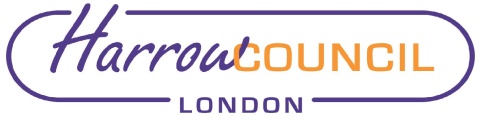 Section 2 – ReportThe attached report presents the findings of the Customer Experience Review Report established by the Overview and Scrutiny Committee. The review took place between February 2023 – August 2023. The Borough has made significant improvements to its Customer Service experience. In order to ascertain how the council can fulfil its corporate objective of “Putting Residents First” and with changes in the way the council delivers services, it was necessary to develop a larger understanding of what residents require and the best way to deliver this as a council. This review was required to further discover how to improve council services. Given the closure of the civic centre, a key function of the customer experience, there has been extensive research and discussion into how Harrow residents engage with the borough in the future. Members were clear from the outset that to improve the customer experience, the customer journey across all channels and products must be understood. A focus on identifying and understanding the customer journey – the end-to-end experience that customers have with the council – was a priority.Members undertook site visits to Greenhill Library and Gayton Road – the councils new front-doors post the closure of the Civic Centre. Services included Customer Services and Emergency Services (Homelessness, Adults/Children Safeguarding)Members also reviewed existing data available such as:Residents Survey 2023Customer Experience Staff Survey 2023Greenhill Library Satisfaction Survey 2023Greenhill Library/Gayton Road footfall Webform Satisfaction SurveyAccess Harrow Call VolumeEmail Volume by DepartmentThe members also carried out a Challenge Panel which was designed as a way for the scrutiny group to discuss key findings from the Customer Experience review and to make recommendations for the further development of the policy.As included in Section 4 of the report, the review group has made 5 recommendations which are detailed at the end of the report. Using one site (Gayton Road) for the council service front-door instead of two (Greenhill Library and Gayton Road)Improved signage to both Greenhill Library and Gayton Road sitesA more accessible front-door serviceBetter communication and engagement with the CouncilA refined complaint process.Ward Councillors’ commentsNot applicable as report relates to all wards.Financial ImplicationsThere are no financial issues associated with this report.Performance IssuesThere are no performance issues associated with this report.Environmental ImpactThere is no environmental impact associated with this reportRisk Management ImplicationsThere are no risk management implications associated with this report.Equalities implications / Public Sector Equality DutyAn Equalities Impact Assessment has not been undertaken for this report as it summarises the activities of scrutiny and does not propose any changes to service delivery.Council PrioritiesPutting Residents FirstSection 3 - Statutory Officer ClearanceNot required for this report Mandatory ChecksWard Councillors notified:  NO*, as it impacts on all Wards Section 4 - Contact Details and Background PapersContact:  Mira Chauhan, mira.chauhan@harrow.gov.uk, 07926 074088Background Papers:  NoneReport for:Overview and Scrutiny Committee and Scrutiny Sub-CommitteesDate of Meeting:12th September 2023Subject:Customer Experience Scrutiny ReviewResponsible Officer:Shumailla Dar – Interim Assistant Director for Strategy & PartnershipsScrutiny Lead Member area:Resources Leads - Cllr Samir Sumaria and Cllr Rekha ShahExempt:NoWards affected:AllEnclosures:Customer Experience Scrutiny Review – Final ReportSection 1 – Summary and RecommendationsThis report provides the findings and conclusions from the Customer Experience scrutiny review group. The review was commissioned by O&S and took place between February 2023 – August 2023. O&S are recommended to: I. Consider the report of the Customer Experience Scrutiny review. II. Agree the recommendations included in the report. III. Refer the review’s recommendations to cabinet for consideration.